The match between the Goldfields & South Australian Cricket Association in February 1940 was organised under the auspices of the Goldfields Cricket Association. Lake View wasn’t in that Association at the time & the players were picked from the GCA clubs they were playing with then. Nonetheless 4 players who either had played, were playing concurrently with or did later represent Lake View in the Saturday Turf Association or EGCA represented the Goldfields in this match & a 5th was named as the emergency batsman (13th man). Jack Considine (picked from Golden Mile club, also played with Lake View & Star in the EGSTCA 1939 – 40 season), Jack Reece (Vice Captain in this match, picked from Kalgoorlie club, also played with Lake View & Star 1938 – 39 & 1940 – 41 seasons), Arthur McRae (Picked from South West Boulder club, also played with Lake View & Star 1938 – 39 & 1939 – 40 seasons) & Jack Peart (Picked from Centrals club, also played with Lake View & Star 1950 – 51 season & Lake View in the EGCA 1952 – 53 through to 1955 – 56 seasons). The emergency batsman Bill Burbridge was picked from Hannans club, also played with Lake View & Star 1936 -37 through to 1938 – 39 seasons & the 1945 – 46 season.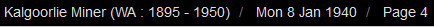 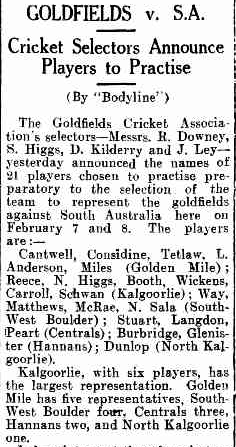 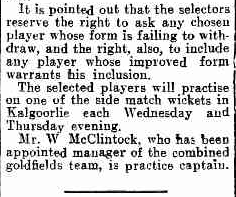 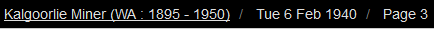 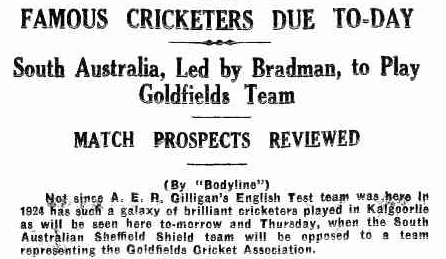 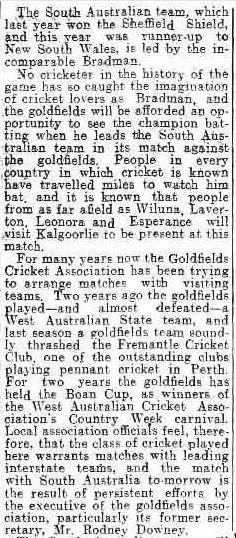 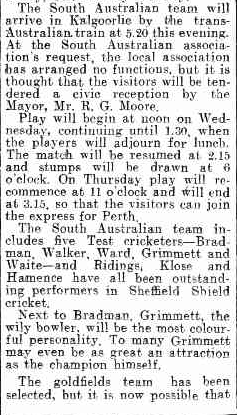 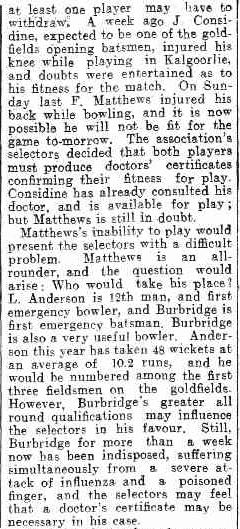 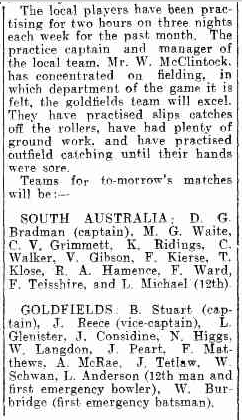 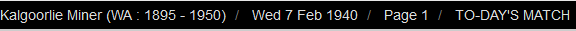 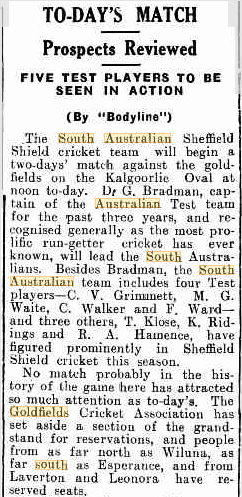 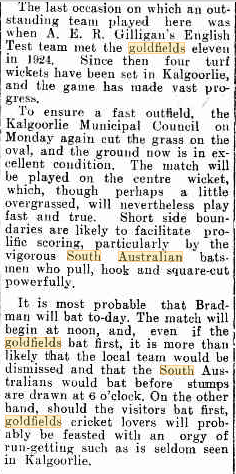 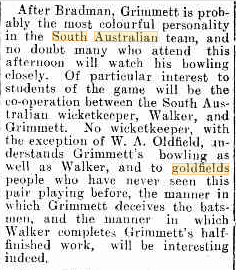 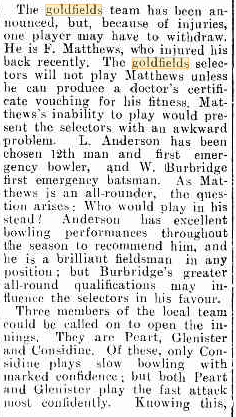 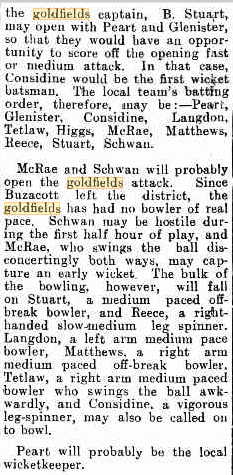 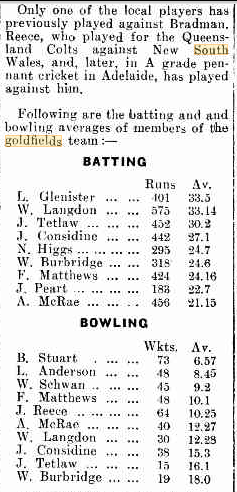 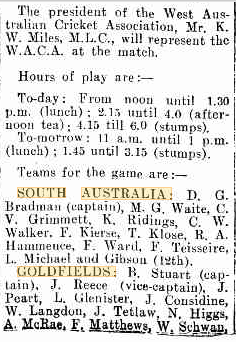 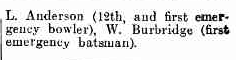 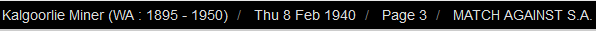 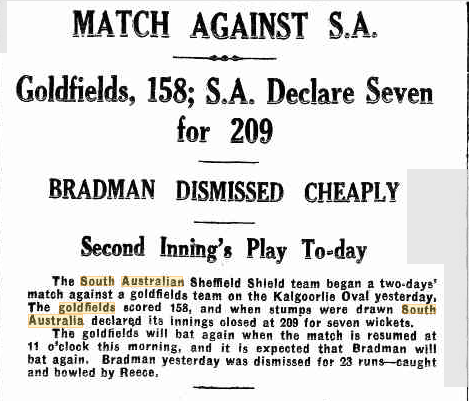 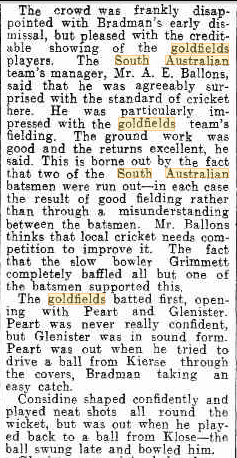 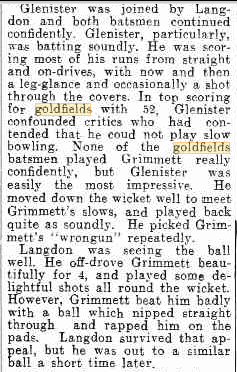 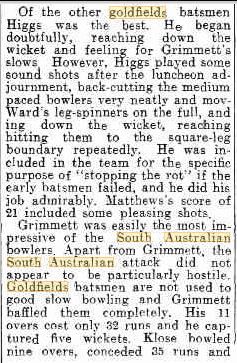 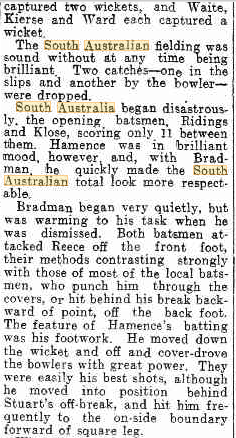 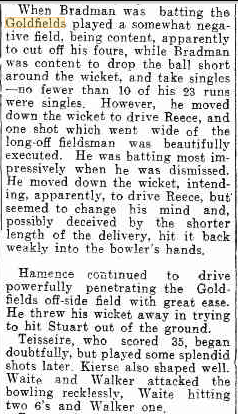 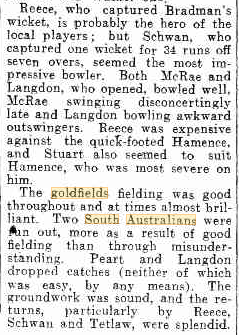 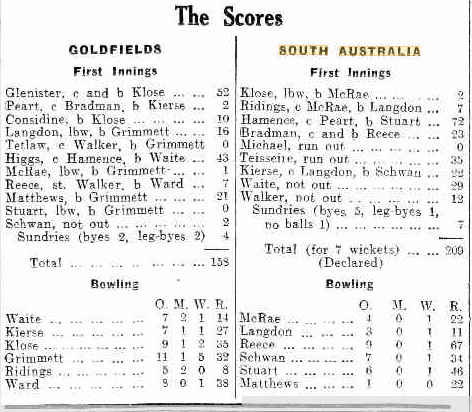 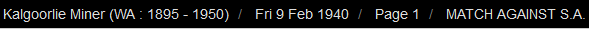 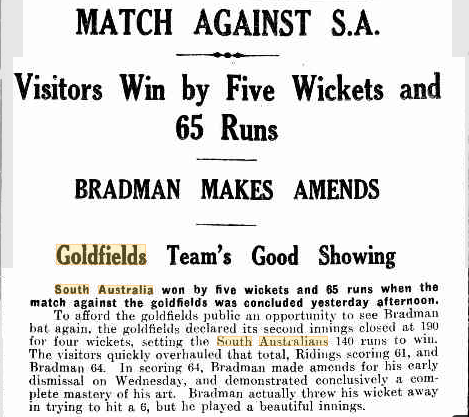 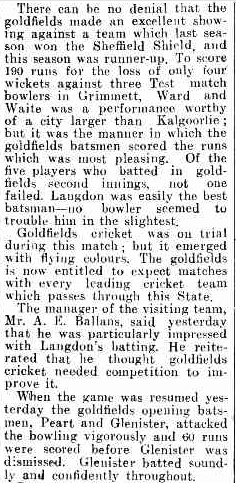 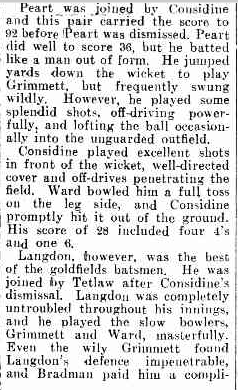 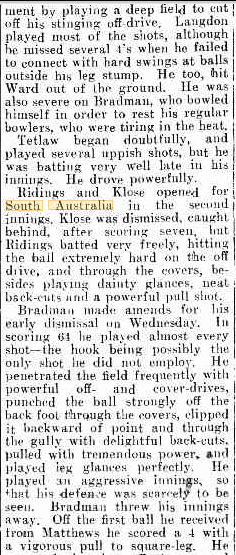 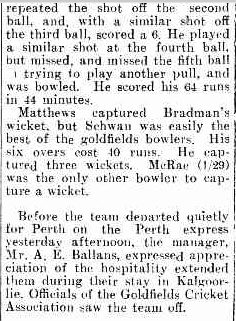 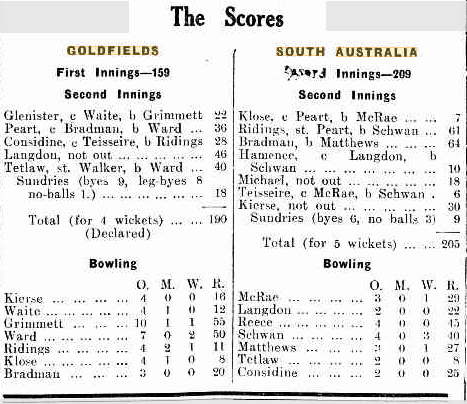 